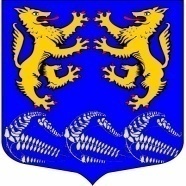 Муниципальное образование	«ЛЕСКОЛОВСКОЕ СЕЛЬСКОЕ ПОСЕЛЕНИЕ»Всеволожского муниципального района Ленинградской областиАДМИНИСТРАЦИЯП О С Т А Н О В Л Е Н И Е30.09.2019года                                                                                                               № 350Об утверждении Порядка определения мест сбора и накопления твердых коммунальных отходов на территории муниципального образования «Лесколовское сельское поселение» и Регламента создания и ведения реестра мест (площадок) накопления твердых коммунальных отходов на территории муниципального образования «Лесколовское сельское поселение».В соответствии с Федеральным законом от 06.10.2003 № 131-ФЗ «Об общих принципах организации местного самоуправления в Российской Федерации», Постановлением Правительства Российской Федерации от 31.08.2018 № 1039 «Об утверждении Правил обустройства мест (площадок) накопления твёрдых коммунальных отходов и ведения их реестра», Уставом муниципального образования «Лесколовское сельское поселение» Всеволожского муниципального района Ленинградской области, в целях упорядочения обустройства мест (площадок) накопления твёрдых коммунальных отходов и ведения их реестра на территории МО «Лесколовское сельское поселение», Администрация МО «Лесколовское сельское поселение»ПОСТАНОВЛЯЕТ:Утвердить Порядок определения мест сбора и накопления твердых коммунальных отходов на территории муниципального образования «Лесколовское сельское поселение» (приложение 1). Утвердить Регламент создания и ведения реестра мест (площадок) накопления твердых коммунальных отходов на территории муниципального образования «Лесколовское сельское поселение» (Приложение 2). Опубликовать постановление в газете «Лесколовские вести» и разместить на официальном сайте МО «Лесколовское сельское поселение» Постановление вступает в силу с момента его подписания.Контроль за выполнением постановления оставляю за собой.И.о. главы администрации                                                                        А.А. СазоновПриложение № 1 к постановлению администрацииМО «Лесколовское сельское поселение»От 30.09.2019 г. № 350ПОРЯДОК определения мест сбора и накопления твердых коммунальных отходов на территории муниципального образования «Лесколовское сельское поселение».1. Общие положения 1.1. Настоящий Порядок определения мест сбора и накопления твердых коммунальных отходов на территории муниципального образования «Лесколовское сельское поселение» (далее Порядок) устанавливает процедуру определения мест сбора и накопления твердых коммунальных отходов, в том числе крупногабаритных отходов (далее – ТКО) на территории муниципального образования «Лесколовское сельское поселение». 1.2. Для определения места сбора и накопления ТКО и включения их в реестр физическое лицо, юридическое лицо, индивидуальный предприниматель (далее – Заявитель) подает письменную заявку в Администрацию МО «Лесколовское сельское поселение» (далее – Администрация) для принятия решения о создании мест (площадок) накопления ТКО и включения их в реестр, содержащую сведения, необходимые для формирования реестра мест накопления ТКО, указанные в части 5 статьи 13.4 Федерального закона от 24 июня 1998г. № 89-ФЗ «Об отходах производства и потребления», по форме в соответствии с приложением 1 к данному Порядку. 1.3. Прием заявок осуществляется по адресу: Ленинградская область, Всеволожский район, д. Верхние Осельки  ул. Ленинградская д. 321.4. Рассмотрение заявки, согласование места сбора и накопления ТКО осуществляется Администрацией в срок не позднее 10 календарных дней со дня ее поступления. 1.5. Запрещается самовольная установка контейнеров без согласования с администрацией МО «Лесколовское сельское поселение».2. Порядок определения мест сбора и накопления твердых коммунальных отходов. 2.1. Место сбора и накопления ТКО определяется в соответствии с действующим законодательством Российской Федерации, санитарными нормами и правилами, и визуальным осмотром Администрацией места планируемой установки. 2.2. Место для сбора и накопления ТКО определяется на земельном участке с учетом возможности подъезда спецтехники, осуществляющей сбор и вывоз ТКО, с учетом требований, предусмотренных СанПиН 2.1.2.2645-10 «Санитарно-эпидемиологические требования к условиям проживания в жилых зданиях и помещениях. Санитарно-эпидемиологические правила и нормативы», «СанПиН 42-128-4690-88. Санитарные правила содержания территорий населенных мест» и Правилами благоустройства территории муниципального образования «Лесколовское сельское поселение». 2.3. В целях оценки заявки на предмет соблюдения требований законодательства Российской Федерации в области санитарно-эпидемиологического благополучия населения к местам для сбора и накопления ТКО Администрация не позднее 3 календарных дней вправе запросить позицию (далее - запрос) Территориального отдела Управления Федеральной службы по надзору в сфере защиты прав потребителей и благополучия человека, уполномоченного осуществлять федеральный государственный санитарно-эпидемиологический надзор (далее - надзорный орган). По запросу Администрации надзорный орган, подготавливает заключение и направляет его в Комиссию в срок не позднее 5 календарных дней со дня поступления запроса. В случае направления запроса срок рассмотрения заявки может быть увеличен по решению Администрации до 20 календарных дней, при этом заявителю не позднее 3 календарных дней со дня принятия такого решения Администрацией направляется соответствующее уведомление. 2.4. По результатам рассмотрения заявки Администрация принимает решение о согласовании или отказе в согласовании создания места для сбора и накопления ТКО. 2.5. В случае согласования места сбора и накопления ТКО, Администрацией составляется акт об определении места сбора и накопления ТКО в соответствии с приложением 2 к Порядку. 2.6. Акт об определении места для сбора и накопления ТКО утверждается главой администрации МО «Лесколовское сельское поселение». Акт об определении места для сбора и накопления ТКО направляется заявителю в течение 5 рабочих дней со дня утверждения. 2.7. Утвержденный акт является основанием для размещения контейнерной площадки или отдельно стоящих контейнеров на определенном месте для сбора и накопления ТКО. 2.8. В случае отказа в согласовании создания места для сбора и накопления ТКО Администрация в срок, установленный пунктами 1.4 и 2.3 настоящего Порядка, направляет уведомление заявителю с указанием оснований отказа. 2.9. Основаниями отказа в согласовании места для сбора и накопления ТКО являются:а) несоответствие заявки установленной форме; б) несоответствие заявленного места для сбора и накопления ТКО требованиям Правил благоустройства территории муниципального образования Лесколовское сельское поселение, требованиям законодательства Российской Федерации в области санитарно-эпидемиологического благополучия населения, иного законодательства Российской Федерации, устанавливающего требования к местам для сбора и накопления ТКО. 2.10. После устранения основания отказа в согласовании создания места для сбора и накопления ТКО заявитель вправе повторно обратиться в Администрацию за согласованием создания места для сбора и накопления ТКО в соответствии с настоящим Порядком. ПРИЛОЖЕНИЕ 1 к Порядку определения мест сбора и накопления твердых коммунальных отходов на территории муниципального образования «Лесколовское сельское поселение» Главе Администрации МО «Лесколовское сельское поселение» для принятия решения о создании мест сбора и накопления ТКО Регистрационный № _________ от _________________________ ЗАЯВКА о создании места сбора и накопления ТКО и включения их в реестрЗаявитель ________________________________________________________________________ (для юридических лиц – полное наименование и основной государственный регистрационный _________________________________________________________________________________ номер записи в Едином государственном реестре юридических лиц, фактический адрес; _________________________________________________________________________________ для индивидуальных предпринимателей – фамилия, имя, отчество (при наличии), основной государственный__________________________________________________________________________________________________________________________ регистрационный номер записи в Едином государственном реестре индивидуальных предпринимателей,_________________________________________________________________________________ адрес регистрации по месту жительства;_________________________________________________________________________________ для физических лиц – фамилия, имя, отчество (при наличии), серия, номер и дата выдачи паспорта или иного_________________________________________________________________________________ документа, удостоверяющего личность в соответствии с законодательством Российской Федерации, _________________________________________________________________________________ адрес регистрации по месту жительства, контактные данные)прошу согласовать место сбора и накопления ТКО, расположенного по адресу ________________________________________________________________________________ почтовый индекс, почтовый адрес ______________________________________________________________________________ и включить его в реестр мест (площадок) накопления твердых коммунальных отходов на территории муниципального образования «Лесколовское сельское поселение».Даю свое согласие на обработку моих персональных данных, указанных в заявке. Согласие действует с момента подачи заявки до моего письменного отзыва данного согласия _________________________________ м.п.                            (подпись заявителя) Заявитель подтверждает подлинность и достоверность представленных сведений и документов. «___» ___________ 20__ года                                 _________________/ __________/Приложение: 1. Схема размещения мест (площадок) накопления твердых коммунальных отходов с отражением данных о нахождении мест (площадок) накопления твердых коммунальных отходов на карте муниципального образования «Лесколовское сельское поселение»2. Данные о технических характеристиках мест (площадок) накопления твердых коммунальных отходов, в том числе: - сведения об используемом покрытии, площади, количестве размещенных и планируемых к размещению контейнеров и бункеров с указанием их объема. 3. Данные об источниках образования твердых коммунальных отходов, которые складируются в местах (на площадках) накопления твердых коммунальных отходов, содержащие сведения об одном или нескольких объектах капитального строительства, территории (части территории) муниципального образования «Лесколовское сельское поселение», при осуществлении деятельности на которых у физических и юридических лиц образуются твердые коммунальные отходы, складируемые в соответствующих местах (на площадках) накопления твердых коммунальных отходов. ПРИЛОЖЕНИЕ 2 к Порядку определения мест сбора и накопления твердых коммунальных отходов на территории муниципального образования «Лесколовское сельское поселение»УТВЕРЖДАЮ: Глава администрацииМО«Лесколовское сельское поселение» _______________ АКТ № _______об определении места сбора и накопления твердых коммунальных отходов"___" ____________ 20___ г.                                                                        _____________________ место составления в соответствии с постановлением администрации «Лесколовское сельское поселение» № ____ от __________ «Об утверждении Порядка определения мест сбора и накопления твердых коммунальных отходов на территории муниципального образования «Лесколовское сельское поселение» и Регламента создания и ведения реестра мест (площадок) накопления твердых коммунальных отходов на территории муниципального образования «Лесколовское сельское поселение», а также на основании заявления ___________________________________, произведен осмотр территории предлагаемого места сбора и накопления ТКО по адресу: ____________________________________________________. 
Определить местом сбора и накопления ТКО территорию по адресу:________________________
___________________________________________________________________________________

Предлагаемый размер земельного участка ____ *____ м, площадью _____ кв.м
Составил ______________________________________________________
Приложение:Схема территории, на которой предлагается устройство места сбора и накопления ТКО (с указанием расстояний до объектов) на _______ листах.Схема устройства места сбора и накопления ТКО (с указанием количества и вида контейнеров, обустройства площадки) на ________листах.РЕГЛАМЕНТсоздания и ведения реестра мест (площадок) накопления твердых коммунальных отходов на территории муниципального образования «Лесколовское сельское поселение»1. Общие положения. 1.1. Создание и ведение реестра мест (площадок) накопления твердых коммунальных отходов на территории муниципального образования «Лесколовское сельское поселение» (далее - реестр) в соответствии с постановлением Правительства Российской Федерации от 31 августа 2018 № 1039 «Об утверждении правил обустройства мест (площадок) накопления твердых коммунальных отходов и ведения их реестра» является полномочием органов местного самоуправления МО «Лесколовское сельское поселение». 1.2. Реестр представляет собой базу данных о местах (площадках) накопления твердых коммунальных отходов и ведется на бумажном носителе и в электронном виде. 1.3. Уполномоченным органом по созданию и ведению реестра является Администрация МО «Лесколовское сельское поселение» (далее - администрация). 1.4. Реестр создается и ведется на основании поступивших в администрацию для включения в реестр утвержденных Актов об определении места сбора и накопления твердых коммунальных отходов на территории муниципального образования «Лесколовское сельское поселение».1.5. Реестр ведется на государственном языке Российской Федерации. 2. Содержание реестра мест (площадок) накопления твердых коммунальных отходов на территории муниципального образования «Лесколовское сельское поселение». 2.1. В соответствии с пунктом 5 статьи 13.4 Федерального закона от 24 июня 1998г. № 89-ФЗ «Об отходах производства и потребления» реестр включает в себя следующие разделы: 2.1.1. Данные о нахождении мест (площадок) накопления твердых коммунальных отходов, в том числе: - сведения об адресе и (или) географических координатах мест (площадок) накопления твердых коммунальных отходов; - схема размещения мест (площадок) накопления твердых коммунальных отходов с отражением данных о нахождении мест (площадок) накопления твердых коммунальных отходов на карте муниципального образования «Лесколовское сельское поселение» масштаба 1:2000. 2.1.2. Данные о технических характеристиках мест (площадок) накопления твердых коммунальных отходов, в том числе: - сведения об используемом покрытии, площади, количестве размещенных и планируемых к размещению контейнеров и бункеров с указанием их объема. При этом информация о размещенных и планируемых к размещению контейнерах и бункерах с указанием их объема формируется на основании информации, предоставляемой региональным оператором по обращению с твердыми коммунальными отходами, в зоне деятельности которого размещаются места (площадки) накопления твердых коммунальных отходов. Информация о планируемых к размещению контейнерах определяется с учетом предложений регионального оператора по обращению с твердыми коммунальными отходами, в зоне деятельности которого размещаются места (площадки) накопления твердых коммунальных отходов. 2.1.3. Данные о собственниках мест (площадок) накопления твердых коммунальных отходов, содержащие сведения: - для юридических лиц – полное наименование и основной государственный регистрационный номер записи в Едином государственном реестре юридических лиц, фактический адрес; - для индивидуальных предпринимателей – фамилия, имя, отчество, основной государственный регистрационный номер записи в Едином государственном реестре индивидуальных предпринимателей, адрес регистрации по месту жительства; - для физических лиц – фамилия, имя, отчество, серия, номер и дата выдачи паспорта или иного документа, удостоверяющего личность в соответствии с законодательством Российской Федерации, адрес регистрации по месту жительства, контактные данные. 2.1.4. Данные об источниках образования твердых коммунальных отходов, которые складируются в местах (на площадках) накопления твердых коммунальных отходов, содержащие сведения об одном или нескольких объектах капитального строительства, территории (части территории) муниципального образования «Лесколовское сельское поселение», при осуществлении деятельности на которых у физических и юридических лиц образуются твердые коммунальные отходы, складируемые в соответствующих местах (на площадках) накопления твердых коммунальных отходов. 3. Сведения в реестр вносятся Администрацией в течение 5 рабочих дней со дня принятия решения о внесении в него сведений о создании места (площадки) накопления твердых коммунальных отходов. 4. В течение 10 рабочих дней со дня внесения в реестр сведений о создании места (площадки) накопления твердых коммунальных отходов такие сведения размещаются администрацией на официальном сайте администрации МО «Лесколовское сельское поселение» в информационно - телекоммуникационной сети «Интернет», с соблюдением требований законодательства Российской Федерации о персональных данных. Указанные сведения должны быть доступны для ознакомления неограниченному кругу лиц без взимания платы. 5. Контроль исполнения мероприятий по созданию и ведению реестра обеспечивает Глава администрации МО «Лесколовское сельское поселение».Приложение № 2 к постановлению Администрации МО «Лесколовское сельское поселение»от  30. 09. 2019 года № 350